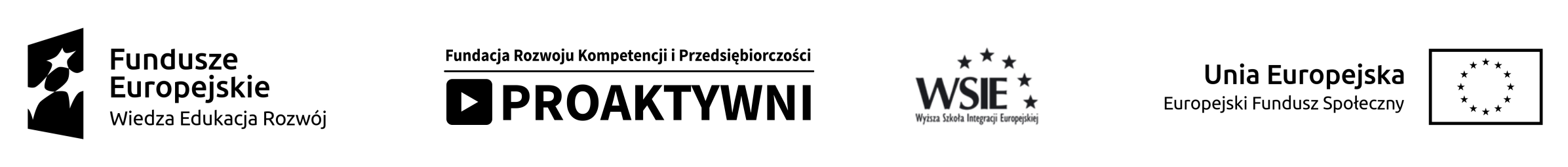 ARKUSZ WYBORU I OCENY  ZAKŁADU DLA POTRZEB PRAKTYKI ZAWODOWEJ (wypełnia Uczeń)Imię i nazwisko: ……………………………………………………………………………………………………….Klasa: …………………………………………………………………………………………………………………..Zawód: …………………………………………………………………………………………………………………Rok szkolny: …………………………………………………………………………………………………………..Adres zamieszkania z nr tel. : ………………………………………………………………………………………Wskaż trzy miejsca, w których chciałabyś/ chciałbyś odbyć praktykę zawodową z uwzględnieniem uporządkowania ich w kolejności od najbardziej do mniej preferowanego:Nazwa i adres Zakładu: ………………………………………………………………………………………….…………………………………………………………………………………….….....................................................Uzasadnienie wyboru miejsca praktyk z podaniem co najmniej 3 argumentów:…………………………………………………………………………………….….....................................................…………………………………………………………………………………….….....................................................Nazwa i adres Zakładu: ………………………………………………………………………………………….…………………………………………………………………………………….….....................................................Uzasadnienie wyboru miejsca praktyk z podaniem co najmniej 3 argumentów:…………………………………………………………………………………….….....................................................…………………………………………………………………………………….….....................................................Nazwa i adres Zakładu: ………………………………………………………………………………………….…………………………………………………………………………………….….....................................................Uzasadnienie wyboru miejsca praktyk z podaniem co najmniej 3 argumentów:…………………………………………………………………………………….….....................................................…………………………………………………………………………………….….....................................................Data i podpis praktykanta…………………………………………………….